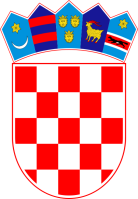            REPUBLIKA HRVATSKA KRAPINSKO – ZAGORSKA ŽUPANIJA                 OPĆINA HUM NA SUTLI                     OPĆINSKO VIJEĆE KLASA: 810-01/19-01/10 URBROJ: 2214/02-01-19-4 Hum na Sutli,18. prosinac 2019.Na temelju članka 17. stavka 1. alineje 3. Zakona o sustavu civilne zaštite (Narodne novine broj 82/15 i 118/18),  članka 47. Pravilnika o nositeljima, sadržaju i postupcima izrade planskih dokumenata u civilnoj zaštiti te načinu informiranja javnosti u postupku njihovog donošenja  (Narodne novine broj 47/17), članka 15. Statuta Općine Hum na Sutli („Službeni glasnik Krapinsko-zagorske županije“ br. 11/13 i 7/18), Procjene rizika od velikih nesreća za Općinu Hum na Sutli, općinsko vijeće Općine Hum na Sutli, uz suglasnost MUP PU CZ Varaždin, Služba CZ Krapina KLASA: 810-01/19-01/01 URBROJ: 511-01-394-19-16 od 22.11.2019. godine, na sjednici održanoj dana 17. prosinca 2019. godine  donosi                                                                 ODLUKU
o određivanju pravnih osoba od interesa za sustav civilne zaštite 
na području općine Hum na SutliČlanak 1.Ovom Odlukom o određivanju pravnih osoba od interesa za sustav civilne zaštite 
na području općine Hum na Sutli (dalje u tekstu: Odluka)  određuju se  pravne osobe od interesa za sustav civilne zaštite na području Općine Hum na Sutli s ciljem priprema i sudjelovanja u aktivnostima i mjerama radi smanjenja rizika od katastrofa, pružanja brzog odgovora na prijetnje i opasnosti nastanka te ublažavanja posljedica u slučaju prijetnje, nastanka i posljedica velikih nesreća i katastrofa na području Općine Hum na Sutli.Članak 2.Pravne osobe od interesa za sustav civilne zaštite na području općine Hum na Sutli (dalje u tekstu: pravne osobe) su one pravne osobe koje su svojim proizvodnim, uslužnim, materijalnim, ljudskim i drugim resursima najznačajniji nositelji djelatnosti odnosno pravne osobe koje svojim redovitim predmetnom poslovanja u najvećoj mjeri mogu doprinijeti zaštiti i spašavanju ljudi, životinja, materijalnih i kulturnih dobara i okoliša u slučaju prijetnje, nastanka i posljedica velikih nesreća i katastrofa na području općine Hum na Sutli.Pravne osobe čine operativnu snagu sustava civilne zaštite, te kao operativna snaga sudjeluju kao nositelji posebnih zadaća  uz ostale operativne snage (stožer civilne zaštite, operativne snage vatrogastva, operativne snage Hrvatskog Crvenog križa, operativne snage Hrvatske gorske službe spašavanja, povjerenike civilne zaštite, koordinatore na lokaciji) i uz žurne službe, redovne snage te ostale sudionike iz sustava civilne zaštite.Članak 3.Pravne osobe, koje će se na području općine Hum na Sutli angažirati u slučaju velike nesreće i katastrofe za izvršavanje zadaća (mjera i aktivnosti) u sustavu civilne zaštite, su:Humkom d.o.o.- angažiranje u slučaju potrebe za građevinskim strojevima, te spašavanju materijalnih    dobara u slučaju potresa i poplava- angažiranje u slučaju čišćenja cesta od raznih nanosa- angažiranje prilikom asanacije terena i organizacije pokopaHomvio d.o.o.za organizaciju zaštite objekata kritične infrastrukture vodoopskrbe i odvodnje s ciljem osiguranja kontinuiteta njihovog djelovanja  -  redovne opskrbe vodom i odvodnje,za organizaciju snabdijevanje stanovništva vodom, dopremom vode iz izvorišta, cisterni, bunara i sl. te ostalih zadaća koje mu spadaju u predmet poslovanja i sukladno raspoloživim kapacitetima koji su od značaja za reagiranje u velikim nesrećama i katastrofama,u slučaju potrebe za građevinskom mehanizacijom, strojevima, opremom i drugim raspoloživim kapacitetima za provođenje asanacije terena, čišćenja cesta od raznih nanosa, evakuacije i zbrinjavanja, intervencija kod onečišćenja te u drugim slučajevima po nalogu Stožera civilne zaštite Općine Hum na Sutli;Humplin d.o.o.za organizaciju i provođenje zaštite objekata kritične infrastrukture plinoopskrbe s ciljem osiguranja kontinuiteta njihovog djelovanja,za organizaciju i provođenje zadaća koje mu spadaju u predmet poslovanja i sukladno raspoloživim kapacitetima koji su od značaja za reagiranje u velikim nesrećama i katastrofama,u slučaju potrebe za građevinskom mehanizacijom, strojevima, opremom  i drugim raspoloživim kapacitetima za provođenje asanacije terena, čišćenja cesta od raznih nanosa, evakuacije i zbrinjavanja, intervencija kod onečišćenja te u drugim slučajevima po nalogu Stožera civilne zaštite Općine Hum na Sutli;Strahinjčica d.o.o.-prodavaonice br. 55  i 74angažiranje u slučaju potreba snabdijevanja evakuiranih i zbrinutih osoba osnovnim živežnim namirnicama i sredstvima higijeneKonzum d.d.-prodavaonica 154angažiranje u slučaju potreba snabdijevanja evakuiranih i zbrinutih osoba osnovnim živežnim namirnicama i sredstvima higijeneČlanak 4.Za uspješno funkcioniranje sustava civilne zaštite, od interesa za sustav civilne zaštite na području općine Hum na Sutli su:Cesarec, obrt za niskogradnju, prijevoz i usluge – vl. Alojz Cesarec- angažiranje u slučaju potrebe za građevinskim strojevima, te spašavanju materijalnih dobara u slučaju potresa, poplava i degradacije tla- angažiranje u slučaju čišćenja cesta od raznih nanosaangažiranje u slučaju potrebe prevoženja, odnosno evakuacije ugroženih osoba od mjesta okupljanja do mjesta zbrinjavanjaOŠ Viktor Kovačić Hum na Sutli sa područnim školama      - angažiranje u slučaju potreba zbrinjavanja evakuiranih osobaDječji vrtić „Balončica“ Hum na Sutli     - angažiranje u slučaju potreba zbrinjavanja evakuiranih osobaLovačka udruga „Srndać" Hum na Sutli      - angažiranje u slučaju potrebe provođenja asanacije terena i pomaganja HGSS KrapinaSportsko ribolovna udruga „Klen" Hum na Sutli      - angažiranje u slučaju potrebe provođenja asanacije terena i pomaganja HGSS KrapinaČlanak 5.Pravne osobe iz članka 3. ove Odluke obavezuju se izraditi svoje operativne planove civilne zaštite kojim utvrđuju plan o načinu organiziranja provedbe mjera i aktivnosti odnosno način provođenja zadaća koja su utvrđena ovom Odlukom s brojem operativnih članova i materijalno-tehničkih sredstvima i spremnosti za operativno djelovanje. Operativne planove svaka pravna osoba iz prethodnog stavka obavezna je dostaviti Općini Hum na Sutli u roku od šest mjeseci od dana zaprimanja ove Odluke te nakon svake promjene. Članak 6.Pravne osobe iz članka 4. ove Odluke nemaju obavezu izraditi operativne planove već su obavezne dostaviti sljedeće podatke:točan naziv,kontakt podatke o odgovornoj osobi,broj o operativnih članova ipodatke o raspoloživim materijalno-tehničkim sredstvima i spremnosti za operativno djelovanje.Svaka pravna osoba podatke iz prethodnog stavka obavezna je dostaviti Općini Hum na Sutli u roku od mjesec dana od dana zaprimanja Odluke o određivanju pravnih osoba od interesa za sustav civilne zaštite te nakon svake promjene.Članak 7.Pravne osobe dužne su se odazvati zahtjevu načelnika Stožera civilne zaštite Općine Hum na Sutli i načelnika Stožera civilne zaštite Republike Hrvatske te sudjelovati s ljudskim i materijalnim resursima u provedbi mjera i aktivnosti u sustavu civilne zaštite. U slučaju velike nesreće i katastrofe, pravnim osobama koordinira načelnik Općine Hum na Sutli uz stručnu potporu Stožera civilne zaštite  Općine Hum na Sutli.Članak 8.Pravne osobe dužne su voditi i ažurirati evidenciju s podacima vlastitih pripadnika, sposobnostima i resursima svojih operativnih snaga u strukturiranim evidencijama utvrđenih pravilnikom kojim se propisuje vođenje evidencije o pripadnicima operativnih snaga sustava civilne zaštite.Pravne osobe dužne su na zahtjev općeg upravnog odjela Općine Hum na Sutli nadležnog za poslove civilne zaštite bez naknade dostaviti sve raspoložive informacije i podatke potrebne za izradu Procjene rizika, Plana djelovanja i ostalih dokumenta te za organizaciju funkcioniranja sustava civilne zaštite.Članak 9.Sredstva za provedbu obveza Općine Hum na Sutli koje proizlaze iz ove Odluke osigurat će se do visine utvrđene Proračunom Općine Hum na Sutli i iz sredstava pravnih osoba iz njihovih izvora.Stvarno nastali troškovi  djelovanja pravnih osoba u situacijama iz članka 7. ove Odluke podmiruju se iz Proračuna Općine Hum na Sutli i državnog proračuna Republike Hrvatske.Članak 10.Stupanjem na snagu ove Odluke prestaje važiti Odluka o određivanju pravnih osoba od interesa za sustav civilne zaštite Općine Hum na Sutli (KLASA: 023-01/13-01/2: URBROJ: 2214/02-01-16-5Hum na Sutli, 16. ožujka 2016.).PREDSJEDNIK                                                                                                               OPĆINSKOG VIJEĆA	   			                                         Goran Križanec, bacc.ing.techn.inf.DOSTAVITI:Humkom d.o.o.Humvio d.o.o.Humplin d.o.o.OŠ Viktor KovačićStrahinjčica d.o.o.-prodavaonice br. 55,  i 74Konzum d.d.- prodavaonice br. 154Dječji vrtić „Balončica“LD „Srndać" Hum na SutliSRU „Klen“ Hum na Sutli10. Cesarec, obrt za niskogradnju, prijevoz i usluge – vl. Alojz Cesarec, Lastine  